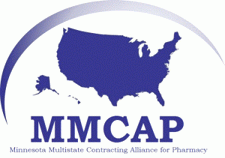 Minnesota Multistate Contracting Alliance for Pharmacy (MMCAP)About UsThe Minnesota Multistate Contracting Alliance for Pharmacy (MMCAP) is a free, voluntary group purchasing organization for government facilities that provide healthcare services. MMCAP has been delivering pharmacy and healthcare value to members since 1985. MMCAP's membership extends across nearly every state in the nation, delivering volume buying power. Members receive access to a full range of pharmaceuticals and other healthcare products and services, such as medical supplies, influenza vaccine, dental supplies, drug testing, wholesaler invoice auditing, and returned goods processing. 
Government Serving GovernmentMMCAP is open to government institutions that provide healthcare services, such as state agencies, counties, cities, school districts, and correctional and public higher education institutions. MMCAP is operated by the State of Minnesota and adheres to state procurement laws and policies, which are widely recognized for their commitment to fair and open competition. Why Choose MMCAP?States have a voice in MMCAP operations. Reduced costs for products and services. Careful contract management for members benefit.Customer service. Members establish an individualized formulary based on MMCAPs complete line of pharmaceuticals. Minnesota procurement guidelines meet states procurement requirements. Products and ServicesCondoms						Containers and VialsDentalDiabetes EquipmentDrug TestingInfluenza VaccinesInvoice AuditingLaboratory SuppliesMedical SuppliesMedical Supply DistributionNutritionalsPharmaceutical DistributionPharmaceutical Waste DisposalPharmaceuticalsPrescription Filling Prescription Filling ServicesRepackagerReturned GoodsSpacersVaccines